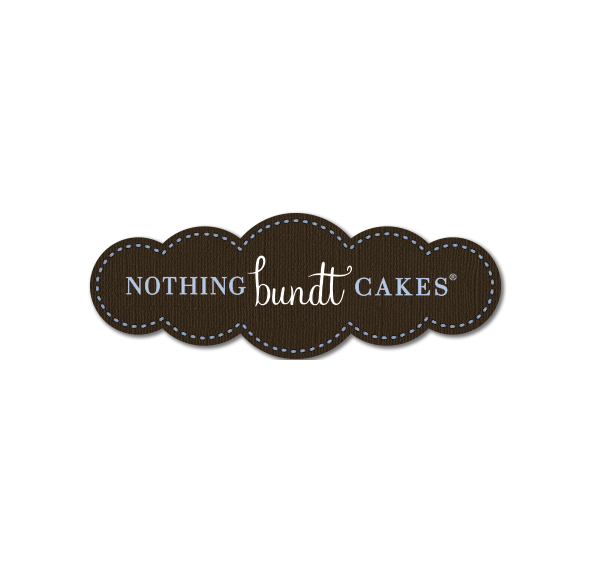 Student's Name:  ________________________                                   
School Name:       ________________________
            Price per Bundtlet: $6.00Student's Name:  ________________________                                   
School Name:       ________________________
            Price per Bundtlet: $6.00Chocolate 
Chocolate ChipWhite Chocolate
RaspberryRed VelvetLemonCarrotClassic VanillaConfettiStrawberries & 
CreamSnickerdoodlePumpkin SpiceGluten Free 
Chocolate Chip 
CookieSingle Bundtlet
VoucherAmount DueCheck When PaidFirst & Last Name (Print)Phone Number:Number of BundtletsNumber of BundtletsNumber of BundtletsNumber of BundtletsNumber of BundtletsNumber of BundtletsNumber of BundtletsNumber of BundtletsNumber of BundtletsNumber of BundtletsNumber of BundtletsSingle Bundtlet
VoucherAmount DueCheck When Paid